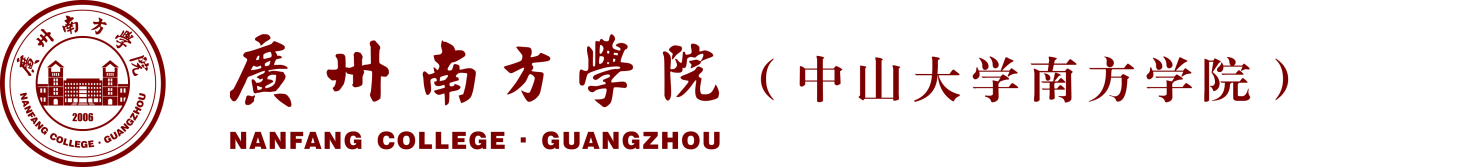 本科生毕业论文/设计学生过程性材料汇  编题    目：                             院    系：                             专    业：                             学生姓名：                             学    号：                             指导教师：                             二〇     年    月